Christ the King                                                                                      November 21, 2021 PRELUDE                  The King Sitteth At His Table Op. 18, no. 1	           Dupré (1886-1971)WELCOME & ANNOUNCEMENTS INTROIT                     Christ Whose Glory Fills the Skies				                    Ratisbon                        CALL TO WORSHIPLeader: Grace and peace from the Lord God, People: who was and is and is to come.Leader:  Grace and peace in Jesus Christ;People: The Alpha and the Omega. Leader:  Let us Worship God.MORNING PRAYER*OPENING HYMN  268	  Crown Him With Many Crowns			   	       DiademataPRAYER OF CONFESSIONAlmighty God, King of Creation, we confess our failures before You. You come to us in glory, yet we hide our faces in fear. You speak to us in truth, but we close our ears and hearts to your word. Forgive us, Lord, this and all our sin. Release us from sin's bonds; restore our lives, and rule in our hearts, this day and always; through Jesus Christ our Lord. SILENT PRAYERASSURANCE OF PARDON *GLORIA PATRI 581								     	                  	Greatorex  (1816-1853)  FIRST SCRIPTURE LESSON                                                                       Psalm 93 p. 478 ANTHEM         For the Fruits of This Creation 		         	                           Jackson (b.1917)For the fruits of this creation, thanks be to God;For good gifts to every nation, thanks be to God;For the ploughing, sowing, reaping, silent growth while we are sleeping, Future needs in earth's safe-keeping, thanks be to God.In the just reward of labor, God's will is done;
In the help we give our neighbor, God's will is done;In our world-wide task of caring for the hungry and despairing,
In the harvests we are sharing, God's will is done.For the harvests of the Spirit, thanks be to God;For the good we all inherit, thanks be to God;
For the wonders that astound us, for the truths that still confound us,
Most of all, that love has found us, thanks be to God!SECOND SCRIPTURE LESSON                                                    Revelation 1: 4-8 p. 994                                            SERMON		           A little bit of the big picture.                                    Rev. Patrick S. Pettit*AFFIRMATION OF FAITH          The Apostles’ Creed                                 Hymnal p. 35  PRAYERS OF THE PEOPLE & THE LORD’S PRAYER*CLOSING HYMN 643	 Now Thank We All Our God			     	 Nun danket alle Gott*CHARGE & BENEDICTION    POSTLUDE            Marche triomphale:  Nun danket alle Gott	      Karg-Elert (1877-1933)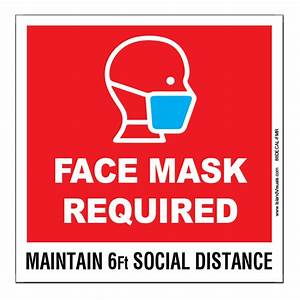 *PLEASE STAND IF ABLE     Audio aids are available for your convenience.Please be aware that they do not function until after the service begins.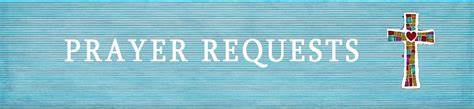 Prayers for Health and Other Concerns:The Legacy: Mary June CookShenandoah Nursing Home: Rubye SchwabSummit Square: Lillian Hryshkanych Home: Dick Huff, Nancy Garber, Mary Ultee, Edie Lawrence, Mary Ann Maupin Friends and Family: Andy & Jean Robeson, (Cunninghams), Steve Stevens, Marianne Beck, Bill Bromley, Grace Measles (Jen Jones), Danny Smith (Nancy Hypes), Jennifer & Charlotte Sergeant (Kathy Brown), Bill Metzel (Joyce Tipton), Tony Poplin, Jerry Hughes, Paul Watts, (Colleen Cash), Shae Blackwell and Family (Preschool), Col. Stuart Roberts (Mark Henderson), Alissa Voils (Pam Leech), Phil Hashagen (Jean & Don), Erwin Berry (Joan), Camila Pleasants (Jo Pannill), Mary GillenwaterMilitary: Jeremiah Henderson, Carson CraigMissionaries: Elmarie & Scott Parker, PC (USA) Regional Liaisons to Iraq, Syria & Lebanon   Link for todays service :  https://youtu.be/J413ngpiybYMeetings to Talk about our Future (lunch provided):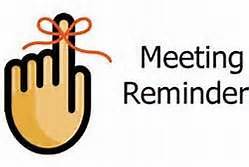 	Today – Direction of future mission and ministry                                        FIRST PRESBYTERIAN CHURCHWAYNESBORO, VIRGINIA A community-minded congregation living out the love of Christ as we serve one another with humility, gentleness, and patience through God’s grace.November 21, 2021  11:00 AM 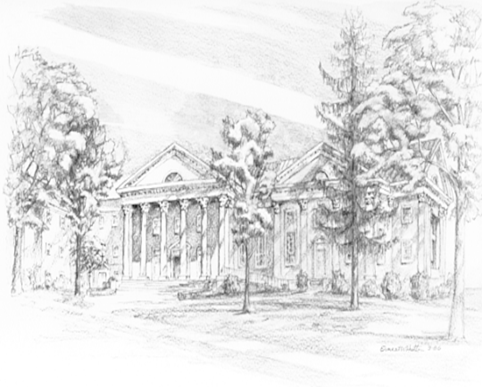 P.O. Box 877249 South Wayne AvenueWaynesboro, Virginia(540) 949-8366Church Website:  www.firstpresway.orgPreschool Website:  www.firstprespre.orgEmail:  church@firstpresway.com